LOCATION.--Lat 40°57'06.8", long 93°15'34.7" referenced to North American Datum of 1927, in NW 1/4 SW 1/4 NE 1/4 sec.15, T.71 N., R.21 W., Lucas County, IA, Hydrologic Unit 10280201, on right bank 15 ft downstream from bridge on County Highway S43, 5.0 mi southeast of Chariton, 0.1 mi downstream from Wolf Creek, and 63.2 mi upstream from Iowa-Missouri state line.DRAINAGE AREA.--182 mi².PERIOD OF RECORD.--Occasional low-flow measurements, water years 1958-1960, 1962, 1964; discharge records from October 1965 to current year.GAGE.--Water-stage recorder. Datum of gage is 917.90 ft above National Geodetic Vertical Datum of 1929 (U.S. Army Corps of Engineers benchmark).EXTREMES OUTSIDE PERIOD OF RECORD.--Flood in March 1960 reached a stage of about 23 ft, discharge about 15,000 ft³/s. Flood of June 5, 1947, reached a stage of 21.65 ft, from high-water mark, discharge 11,000 ft³/s.A summary of all available data for this streamgage is provided through the USGS National Water Information System web interface (NWISWeb). The following link provides access to current/historical observations, daily data, daily statistics, monthly statistics, annual statistics, peak streamflow, field measurements, field/lab water-quality samples, and the latest water-year summaries. Data can be filtered by parameter and/or dates, and can be output in various tabular and graphical formats.http://waterdata.usgs.gov/nwis/inventory/?site_no=06903400The USGS WaterWatch Toolkit is available at: http://waterwatch.usgs.gov/?id=ww_toolkitTools for summarizing streamflow information include the duration hydrograph builder, the cumulative streamflow hydrograph builder, the streamgage statistics retrieval tool, the rating curve builder, the flood tracking chart builder, the National Weather Service Advanced Hydrologic Prediction Service (AHPS) river forecast hydrograph builder, and the raster-hydrograph builder.  Entering the above number for this streamgage into these toolkit webpages will provide streamflow information specific to this streamgage.A description of the statistics presented for this streamgage is available in the main body of the report at:http://dx.doi.org/10.3133/ofr20151214A link to other streamgages included in this report, a map showing the location of the streamgages, information on the programs used to compute the statistical analyses, and references are included in the main body of the report.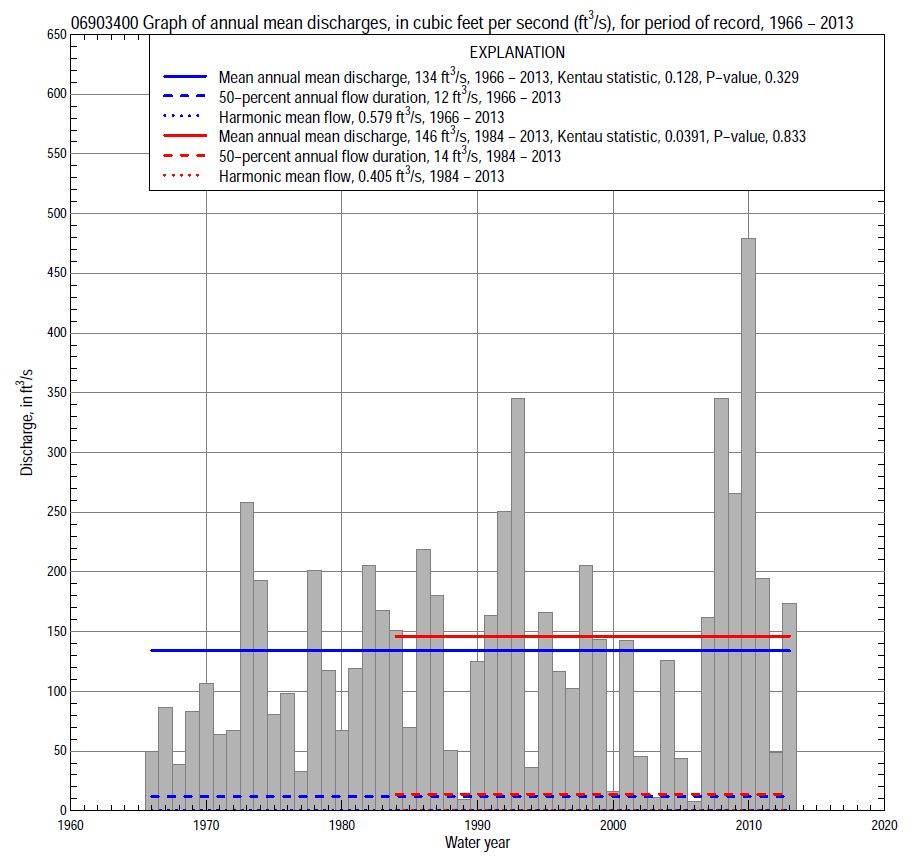 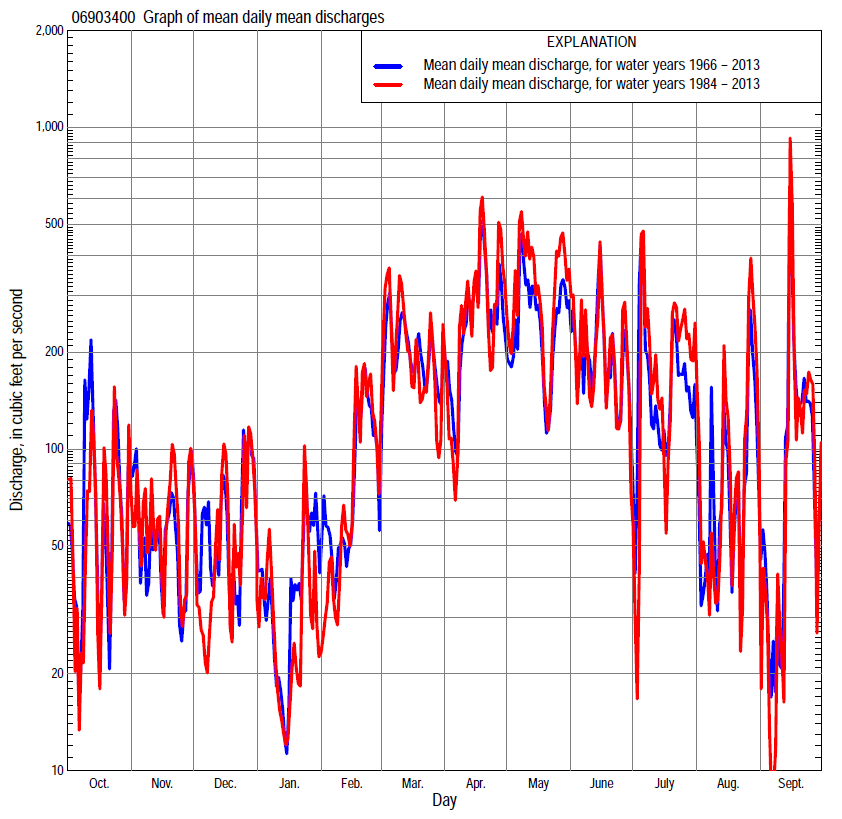 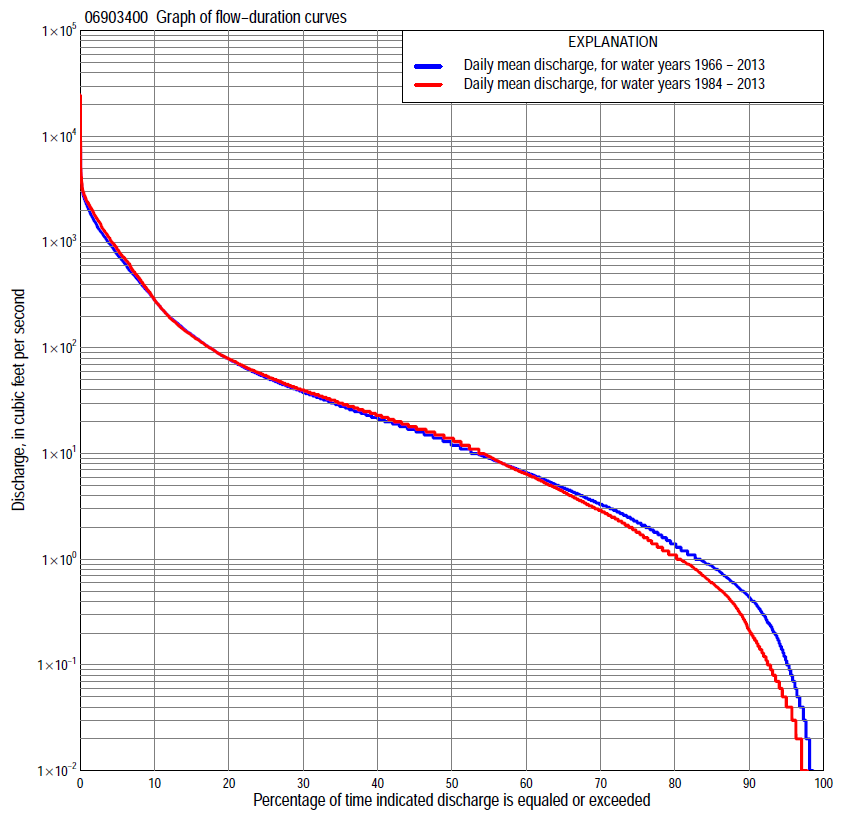 Statistics Based on the Entire Streamflow Period of RecordStatistics Based on the 1984–2013 Streamflow Period of Record06903400 Monthly and annual flow durations, based on 1966–2013 period of record (48 years)06903400 Monthly and annual flow durations, based on 1966–2013 period of record (48 years)06903400 Monthly and annual flow durations, based on 1966–2013 period of record (48 years)06903400 Monthly and annual flow durations, based on 1966–2013 period of record (48 years)06903400 Monthly and annual flow durations, based on 1966–2013 period of record (48 years)06903400 Monthly and annual flow durations, based on 1966–2013 period of record (48 years)06903400 Monthly and annual flow durations, based on 1966–2013 period of record (48 years)06903400 Monthly and annual flow durations, based on 1966–2013 period of record (48 years)06903400 Monthly and annual flow durations, based on 1966–2013 period of record (48 years)06903400 Monthly and annual flow durations, based on 1966–2013 period of record (48 years)06903400 Monthly and annual flow durations, based on 1966–2013 period of record (48 years)06903400 Monthly and annual flow durations, based on 1966–2013 period of record (48 years)06903400 Monthly and annual flow durations, based on 1966–2013 period of record (48 years)06903400 Monthly and annual flow durations, based on 1966–2013 period of record (48 years)Percentage of days discharge equaled or exceededDischarge (cubic feet per second)Discharge (cubic feet per second)Discharge (cubic feet per second)Discharge (cubic feet per second)Discharge (cubic feet per second)Annual flow durationsAnnual flow durationsPercentage of days discharge equaled or exceededOctNovDecJanFebMarAprMayJuneJulyAugSeptAnnualKentau statisticP-value990.000.000.000.010.010.400.030.520.080.000.000.000.000.0990.178980.000.000.000.040.060.750.25    1.20.210.000.000.010.020.1000.174950.020.060.090.160.25    1.8    2.4    2.20.640.050.030.030.110.0980.232900.100.290.250.40    1.5    4.5    7.7    4.0    1.30.290.130.090.440.0870.327850.250.660.740.90    2.3 11 11    5.8    2.50.580.370.270.860.0030.985800.43    1.0   1.1  1.5    3.2 16 14    8.2    3.70.960.590.40      1.40.0220.827750.58    1.6   2.2  2.3    4.8 20 19 11    5.0    1.30.870.54      2.20.0360.719700.72    2.6   3.5  3.0    6.4 25 24 14    6.5    1.8    1.00.67      3.3-0.0280.78265    1.0    3.8   4.8  3.7    8.0 30 28 19    9.2    2.4    1.30.88      4.7-0.0450.65560    1.5    5.2   6.4  4.9 10 35 33 24 13    3.2    1.9    1.1      6.6-0.0330.74855    2.3    6.6  8.4  6.0 15 42 40 29 18    4.1    2.5    1.3      9.0-0.0180.86650    3.2    8.910  7.0 18 48 48 37 24    5.2    3.0    1.7 12-0.0080.94345    4.5 1113  8.0 23 57 58 46 32    7.2    3.8    2.3 170.0011.00040    5.9 1515  9.9 28 66 74 58 41 11    4.8    3.2 220.0170.87335    8.4 191813 35 82 95 74 54 16    6.6    5.3 280.0230.82430 12 242318 44108123105 79 22    9.1    8.3 380.0200.84525 15 303220 59150166149112 36 13   13 520.0500.62520 20 414124 80228252253176 63 21   20 780.0560.58215 34 586235117356478477324127 39   361330.0380.70910 7310010750190559755861666313 871072820.0500.625  53362632571604001,0701,4701,4101,2309423805227610.1210.230  21,0106787004509251,5702,1502,3601,8702,1001,3001,450  1,5600.2260.024  11,7101,0809966921,3302,1802,6302,9402,2902,7902,2702,020  2,1500.2350.01906903400 Annual exceedance probability of instantaneous peak discharges, in cubic feet per second (ft3/s), based on the Weighted Independent Estimates method,06903400 Annual exceedance probability of instantaneous peak discharges, in cubic feet per second (ft3/s), based on the Weighted Independent Estimates method,06903400 Annual exceedance probability of instantaneous peak discharges, in cubic feet per second (ft3/s), based on the Weighted Independent Estimates method,06903400 Annual exceedance probability of instantaneous peak discharges, in cubic feet per second (ft3/s), based on the Weighted Independent Estimates method,06903400 Annual exceedance probability of instantaneous peak discharges, in cubic feet per second (ft3/s), based on the Weighted Independent Estimates method,Annual exceed-ance probabilityRecur-rence interval (years)Discharge (ft3/s)95-percent lower confi-dence interval (ft3/s)95-percent upper confi-dence interval (ft3/s)0.50023,7303,0804,5200.20057,2905,9708,9100.1001010,2008,17012,7000.0402514,60011,20018,9000.0205018,20013,50024,5000.01010022,00015,70030,7000.00520026,00017,90037,7000.00250031,20020,40047,800and based on the expected moments algorithm/multiple Grubbs-Beck analysis computed using a historical period length of 67 years (1947–2013)and based on the expected moments algorithm/multiple Grubbs-Beck analysis computed using a historical period length of 67 years (1947–2013)and based on the expected moments algorithm/multiple Grubbs-Beck analysis computed using a historical period length of 67 years (1947–2013)and based on the expected moments algorithm/multiple Grubbs-Beck analysis computed using a historical period length of 67 years (1947–2013)and based on the expected moments algorithm/multiple Grubbs-Beck analysis computed using a historical period length of 67 years (1947–2013)0.50023,6702,9004,5800.20057,0405,5908,9500.100109,8107,70013,1000.0402513,90010,60020,6000.0205017,40012,80028,1000.01010021,20015,00037,7000.00520025,30017,20049,8000.00250031,40020,00070,700Kentau statisticKentau statistic0.020P-valueP-value0.845Begin yearBegin year1966End yearEnd year2013Number of peaksNumber of peaks4806903400 Annual exceedance probability of high discharges, based on 1966–2013 period of record (48 years)06903400 Annual exceedance probability of high discharges, based on 1966–2013 period of record (48 years)06903400 Annual exceedance probability of high discharges, based on 1966–2013 period of record (48 years)06903400 Annual exceedance probability of high discharges, based on 1966–2013 period of record (48 years)06903400 Annual exceedance probability of high discharges, based on 1966–2013 period of record (48 years)06903400 Annual exceedance probability of high discharges, based on 1966–2013 period of record (48 years)06903400 Annual exceedance probability of high discharges, based on 1966–2013 period of record (48 years)Annual exceedance probabilityRecur-rence interval (years)Maximum average discharge (ft3/s) for indicated number of consecutive daysMaximum average discharge (ft3/s) for indicated number of consecutive daysMaximum average discharge (ft3/s) for indicated number of consecutive daysMaximum average discharge (ft3/s) for indicated number of consecutive daysMaximum average discharge (ft3/s) for indicated number of consecutive daysAnnual exceedance probabilityRecur-rence interval (years)13715300.9901.0155535820699510.9501.058616223792071190.9001.111,1008265132961770.8001.251,4801,1607294402750.50022,6902,1301,3508485590.20055,0503,8002,3301,4409720.100      107,1005,0703,0201,8201,2200.040      2510,3006,8203,9102,2601,5100.0205013,2008,2104,5702,5501,6900.010    10016,5009,6605,2202,8201,8400.005    20020,30011,2005,8703,0601,9800.002    50026,30013,3006,7203,3402,140Kentau statisticKentau statistic0.0400.1300.1280.1290.144P-valueP-value0.6960.1940.2040.1970.15206903400 Annual nonexceedance probability of low discharges, based on April 1966 to March 2013 period of record (47 years)06903400 Annual nonexceedance probability of low discharges, based on April 1966 to March 2013 period of record (47 years)06903400 Annual nonexceedance probability of low discharges, based on April 1966 to March 2013 period of record (47 years)06903400 Annual nonexceedance probability of low discharges, based on April 1966 to March 2013 period of record (47 years)06903400 Annual nonexceedance probability of low discharges, based on April 1966 to March 2013 period of record (47 years)06903400 Annual nonexceedance probability of low discharges, based on April 1966 to March 2013 period of record (47 years)06903400 Annual nonexceedance probability of low discharges, based on April 1966 to March 2013 period of record (47 years)06903400 Annual nonexceedance probability of low discharges, based on April 1966 to March 2013 period of record (47 years)06903400 Annual nonexceedance probability of low discharges, based on April 1966 to March 2013 period of record (47 years)Annual nonexceed-ance probabilityRecur-rence interval (years)Minimum average discharge (cubic feet per second)                                                                                    for indicated number of consecutive daysMinimum average discharge (cubic feet per second)                                                                                    for indicated number of consecutive daysMinimum average discharge (cubic feet per second)                                                                                    for indicated number of consecutive daysMinimum average discharge (cubic feet per second)                                                                                    for indicated number of consecutive daysMinimum average discharge (cubic feet per second)                                                                                    for indicated number of consecutive daysMinimum average discharge (cubic feet per second)                                                                                    for indicated number of consecutive daysMinimum average discharge (cubic feet per second)                                                                                    for indicated number of consecutive daysMinimum average discharge (cubic feet per second)                                                                                    for indicated number of consecutive daysMinimum average discharge (cubic feet per second)                                                                                    for indicated number of consecutive daysAnnual nonexceed-ance probabilityRecur-rence interval (years)137143060901201830.011000.000.000.000.000.000.000.000.030.070.02  500.000.000.000.000.000.010.010.060.140.05  200.000.000.000.000.000.020.040.160.410.10  100.000.000.000.010.030.070.130.40  1.00.20    50.020.030.050.070.130.250.52  1.1  2.80.50    20.260.280.380.560.99 2.1  4.8  7.4   160.801.25            1.3    1.4 1.8 2.6 4.5  13  28  39   730.901.11            2.7    3.0 3.6 4.8 8.5  28  58  87 1450.961.04            5.6    6.4 7.5 8.6 16  60112193 2820.981.02            8.9   10 12 12 22  93161314 4180.991.01      13   15 17 18 29132215477 582Kentau statisticKentau statistic-0.064-0.066-0.068-0.048-0.077-0.064-0.040-0.043-0.032P-valueP-value0.5320.5210.5090.6400.4520.5330.7000.6730.75506903400 Annual nonexceedance probability of seasonal low discharges, based on October 1965 to September 2013 period of record (48 years)06903400 Annual nonexceedance probability of seasonal low discharges, based on October 1965 to September 2013 period of record (48 years)06903400 Annual nonexceedance probability of seasonal low discharges, based on October 1965 to September 2013 period of record (48 years)06903400 Annual nonexceedance probability of seasonal low discharges, based on October 1965 to September 2013 period of record (48 years)06903400 Annual nonexceedance probability of seasonal low discharges, based on October 1965 to September 2013 period of record (48 years)06903400 Annual nonexceedance probability of seasonal low discharges, based on October 1965 to September 2013 period of record (48 years)06903400 Annual nonexceedance probability of seasonal low discharges, based on October 1965 to September 2013 period of record (48 years)06903400 Annual nonexceedance probability of seasonal low discharges, based on October 1965 to September 2013 period of record (48 years)06903400 Annual nonexceedance probability of seasonal low discharges, based on October 1965 to September 2013 period of record (48 years)06903400 Annual nonexceedance probability of seasonal low discharges, based on October 1965 to September 2013 period of record (48 years)06903400 Annual nonexceedance probability of seasonal low discharges, based on October 1965 to September 2013 period of record (48 years)Annual nonexceed-ance probabilityRecur-rence interval (years)Minimum average discharge (cubic feet per second)                                                                          for indicated number of consecutive daysMinimum average discharge (cubic feet per second)                                                                          for indicated number of consecutive daysMinimum average discharge (cubic feet per second)                                                                          for indicated number of consecutive daysMinimum average discharge (cubic feet per second)                                                                          for indicated number of consecutive daysMinimum average discharge (cubic feet per second)                                                                          for indicated number of consecutive daysMinimum average discharge (cubic feet per second)                                                                          for indicated number of consecutive daysMinimum average discharge (cubic feet per second)                                                                          for indicated number of consecutive daysMinimum average discharge (cubic feet per second)                                                                          for indicated number of consecutive daysMinimum average discharge (cubic feet per second)                                                                          for indicated number of consecutive daysAnnual nonexceed-ance probabilityRecur-rence interval (years)171430171430January-February-MarchJanuary-February-MarchJanuary-February-MarchJanuary-February-MarchApril-May-JuneApril-May-JuneApril-May-JuneApril-May-June0.011000.000.000.010.010.000.000.010.090.02  500.000.000.020.040.000.000.040.210.05  200.020.090.100.150.070.120.160.700.10  100.160.270.280.450.270.420.54  1.90.20    50.550.730.82  1.50.85 1.3   1.9  5.50.50    2             2.9   3.4  5.0  8.5  4.1 5.8   12  320.801.25             9.7   11  15  28  12 16   371220.901.11       16   19  21  44  17 23   542140.961.04       24   30  31  62  22 32   713540.981.02      31   40  41  73  26 37   804660.991.01       37   49  50  82  28 41   86579Kentau statisticKentau statistic0.0130.0510.074-0.0730.1740.1810.2150.181P-valueP-value0.9010.6120.4660.4720.0830.0710.0320.071July-August-SeptemberJuly-August-SeptemberJuly-August-SeptemberJuly-August-SeptemberOctober-November-DecemberOctober-November-DecemberOctober-November-DecemberOctober-November-December0.011000.000.000.000.000.000.000.000.000.02  500.000.000.000.000.000.000.000.000.05  200.000.000.000.020.000.000.010.030.10  100.000.010.030.070.020.030.060.120.20    50.040.070.100.210.090.140.200.450.50    20.320.480.70  1.50.76 1.1   1.6 3.30.801.25             1.6    2.4  3.6  10    4.4 6.2   9.2  160.901.11             3.6    5.1  8.0  27  10 14   20  320.961.04             8.1    11  18  76  23 30   43  590.981.02       14    18  29146  37 47   68  850.991.01       21    28  45262  57 71   99113Kentau statisticKentau statistic-0.057-0.060-0.042-0.075-0.070-0.066-0.053-0.021P-valueP-value0.5750.5510.6830.4550.4880.5160.6000.83806903400 Monthly and annual flow durations, based on 1984–2013 period of record (30 years)06903400 Monthly and annual flow durations, based on 1984–2013 period of record (30 years)06903400 Monthly and annual flow durations, based on 1984–2013 period of record (30 years)06903400 Monthly and annual flow durations, based on 1984–2013 period of record (30 years)06903400 Monthly and annual flow durations, based on 1984–2013 period of record (30 years)06903400 Monthly and annual flow durations, based on 1984–2013 period of record (30 years)06903400 Monthly and annual flow durations, based on 1984–2013 period of record (30 years)06903400 Monthly and annual flow durations, based on 1984–2013 period of record (30 years)06903400 Monthly and annual flow durations, based on 1984–2013 period of record (30 years)06903400 Monthly and annual flow durations, based on 1984–2013 period of record (30 years)06903400 Monthly and annual flow durations, based on 1984–2013 period of record (30 years)06903400 Monthly and annual flow durations, based on 1984–2013 period of record (30 years)06903400 Monthly and annual flow durations, based on 1984–2013 period of record (30 years)06903400 Monthly and annual flow durations, based on 1984–2013 period of record (30 years)Percentage of days discharge equaled or exceededDischarge (cubic feet per second)Discharge (cubic feet per second)Discharge (cubic feet per second)Discharge (cubic feet per second)Discharge (cubic feet per second)Annual flow durationsAnnual flow durationsPercentage of days discharge equaled or exceededOctNovDecJanFebMarAprMayJuneJulyAugSeptAnnualKentau statisticP-value990.000.000.000.000.000.240.020.120.000.000.000.000.000.0740.475980.000.000.000.010.030.540.050.790.170.000.000.000.000.0780.447950.000.020.040.100.16    1.0    1.2    1.60.620.030.020.010.040.0760.494900.040.130.120.360.46    2.1    3.8    2.9    1.20.080.040.050.210.1130.319850.090.350.320.79    1.7    7.3    9.0    5.2    2.30.410.120.090.600.0180.895800.180.700.90  1.2    2.7  17 13    8.6    3.70.850.340.25       1.1-0.0021.000750.38   1.1    1.4  1.7    3.8  22 17 13    5.4    1.40.520.37       1.8-0.0070.971700.58   2.0    2.3  2.5    7.2  26 22 19    7.8    2.00.860.50       2.9-0.0410.759650.76   3.0    3.9  3.5 10  30 26 25 13    2.7    1.10.62       4.3-0.0760.56560   1.1   4.1    5.4  4.4 14  37 32 32 17    3.6    1.70.85       6.4-0.0550.68055   1.8   5.8    7.3  5.8 17  43 37 40 22    4.7    2.5    1.1       9.4-0.0480.72150   3.1   7.1  12  6.9 20  51 46 50 28    5.7    3.2    1.4 14-0.0370.78945   4.9 10  14  9.2 25  59 56 61 37    7.6    4.1    1.9 18-0.0690.60440   6.8 14  1611 30  68 68 75 46 12    5.9    2.6 23-0.0460.73435    10 20  2015 38  85 88 97 64 16    8.1    4.2 30-0.0210.88630    13 25  2618 45109115141 87 21 11    6.6 40-0.0180.90125    16 31  3320 60139158223121 34 18    9.6 550.0160.91520    19 41  4123 80200242405181 58 30 17 790.0480.72115    33 59  5832113320487646359135 55 251300.0460.73510    64 105  87421755398241,130721419112 512820.0110.943  5  304 293 172803781,1401,6301,8301,2501,1905435058530.0390.775  2  937 790 4593008002,1002,4002,7101,8702,3001,7401,590  1,7800.1400.284  11,2501,0901,1005731,3302,4302,8003,1302,2203,0902,6702,240  2,3900.1400.28406903400 Annual exceedance probability of high discharges, based on 1984–2013 period of record (30 years)06903400 Annual exceedance probability of high discharges, based on 1984–2013 period of record (30 years)06903400 Annual exceedance probability of high discharges, based on 1984–2013 period of record (30 years)06903400 Annual exceedance probability of high discharges, based on 1984–2013 period of record (30 years)06903400 Annual exceedance probability of high discharges, based on 1984–2013 period of record (30 years)06903400 Annual exceedance probability of high discharges, based on 1984–2013 period of record (30 years)06903400 Annual exceedance probability of high discharges, based on 1984–2013 period of record (30 years)Annual exceedance probabilityRecur-rence interval (years)Maximum average discharge (ft3/s) for indicated number of consecutive daysMaximum average discharge (ft3/s) for indicated number of consecutive daysMaximum average discharge (ft3/s) for indicated number of consecutive daysMaximum average discharge (ft3/s) for indicated number of consecutive daysMaximum average discharge (ft3/s) for indicated number of consecutive daysAnnual exceedance probabilityRecur-rence interval (years)13715300.9901.0146327015469340.9501.05768532319166940.9001.111,0107494582541520.8001.251,4201,1206944072570.50022,7602,2701,4208855960.20055,4804,3402,6701,6401,1300.100      107,9105,9303,5802,1501,4600.040      2511,8008,1304,7802,7401,8300.020      5015,3009,8705,6803,1502,0700.010    10019,40011,7006,5803,5202,2700.005    20024,10013,5007,4703,8602,4500.002    50031,50016,1008,6404,2602,640Kentau statisticKentau statistic0.0210.0620.0530.0340.007P-valueP-value0.8870.6430.6950.8030.97206903400 Annual nonexceedance probability of low discharges, based on April 1983 to March 2013 period of record (30 years)06903400 Annual nonexceedance probability of low discharges, based on April 1983 to March 2013 period of record (30 years)06903400 Annual nonexceedance probability of low discharges, based on April 1983 to March 2013 period of record (30 years)06903400 Annual nonexceedance probability of low discharges, based on April 1983 to March 2013 period of record (30 years)06903400 Annual nonexceedance probability of low discharges, based on April 1983 to March 2013 period of record (30 years)06903400 Annual nonexceedance probability of low discharges, based on April 1983 to March 2013 period of record (30 years)06903400 Annual nonexceedance probability of low discharges, based on April 1983 to March 2013 period of record (30 years)06903400 Annual nonexceedance probability of low discharges, based on April 1983 to March 2013 period of record (30 years)06903400 Annual nonexceedance probability of low discharges, based on April 1983 to March 2013 period of record (30 years)Annual nonexceed-ance probabilityRecur-rence interval (years)Minimum average discharge (cubic feet per second)                                                                                    for indicated number of consecutive daysMinimum average discharge (cubic feet per second)                                                                                    for indicated number of consecutive daysMinimum average discharge (cubic feet per second)                                                                                    for indicated number of consecutive daysMinimum average discharge (cubic feet per second)                                                                                    for indicated number of consecutive daysMinimum average discharge (cubic feet per second)                                                                                    for indicated number of consecutive daysMinimum average discharge (cubic feet per second)                                                                                    for indicated number of consecutive daysMinimum average discharge (cubic feet per second)                                                                                    for indicated number of consecutive daysMinimum average discharge (cubic feet per second)                                                                                    for indicated number of consecutive daysMinimum average discharge (cubic feet per second)                                                                                    for indicated number of consecutive daysAnnual nonexceed-ance probabilityRecur-rence interval (years)137143060901201830.01  1000.000.000.000.000.000.000.000.020.040.02    500.000.000.000.000.000.000.000.030.090.05    200.000.000.000.000.000.010.020.100.290.10    100.000.000.000.000.010.040.070.250.730.20      50.010.010.010.020.060.150.300.73  2.10.50      20.190.220.290.390.72  1.6  3.6   5.3  140.801.25              1.1  1.31.62.4 4.1  112534  680.901.11              2.5  2.93.64.9 8.6  26  58841430.961.04              5.8  6.47.59.4 17  571232142960.981.02              9.8  111214 25  891883864560.991.01        16  161718 34129263645657Kentau statisticKentau statistic0.0110.0210.0250.051-0.0410.0020.0250.062-0.021P-valueP-value0.9430.8860.8580.7080.7621.0000.8580.6430.88706903400 Annual nonexceedance probability of seasonal low discharges, based on October 1983 to September 2013 period of record (30 years)06903400 Annual nonexceedance probability of seasonal low discharges, based on October 1983 to September 2013 period of record (30 years)06903400 Annual nonexceedance probability of seasonal low discharges, based on October 1983 to September 2013 period of record (30 years)06903400 Annual nonexceedance probability of seasonal low discharges, based on October 1983 to September 2013 period of record (30 years)06903400 Annual nonexceedance probability of seasonal low discharges, based on October 1983 to September 2013 period of record (30 years)06903400 Annual nonexceedance probability of seasonal low discharges, based on October 1983 to September 2013 period of record (30 years)06903400 Annual nonexceedance probability of seasonal low discharges, based on October 1983 to September 2013 period of record (30 years)06903400 Annual nonexceedance probability of seasonal low discharges, based on October 1983 to September 2013 period of record (30 years)06903400 Annual nonexceedance probability of seasonal low discharges, based on October 1983 to September 2013 period of record (30 years)06903400 Annual nonexceedance probability of seasonal low discharges, based on October 1983 to September 2013 period of record (30 years)06903400 Annual nonexceedance probability of seasonal low discharges, based on October 1983 to September 2013 period of record (30 years)Annual nonexceed-ance probabilityRecur-rence interval (years)Minimum average discharge (cubic feet per second)                                                                          for indicated number of consecutive daysMinimum average discharge (cubic feet per second)                                                                          for indicated number of consecutive daysMinimum average discharge (cubic feet per second)                                                                          for indicated number of consecutive daysMinimum average discharge (cubic feet per second)                                                                          for indicated number of consecutive daysMinimum average discharge (cubic feet per second)                                                                          for indicated number of consecutive daysMinimum average discharge (cubic feet per second)                                                                          for indicated number of consecutive daysMinimum average discharge (cubic feet per second)                                                                          for indicated number of consecutive daysMinimum average discharge (cubic feet per second)                                                                          for indicated number of consecutive daysMinimum average discharge (cubic feet per second)                                                                          for indicated number of consecutive daysAnnual nonexceed-ance probabilityRecur-rence interval (years)171430171430January-February-MarchJanuary-February-MarchJanuary-February-MarchJanuary-February-MarchApril-May-JuneApril-May-JuneApril-May-JuneApril-May-June0.011000.000.000.000.010.000.000.000.040.02  500.000.000.010.020.000.000.010.120.05  200.000.030.040.080.020.040.090.490.10  100.050.180.190.300.170.290.36  1.60.20    50.390.640.70  1.10.74 1.2 1.6  5.40.50    2             3.1  3.7  5.4  7.8 4.7 6.8 13  390.801.25       12  13  17  26  15 21 521670.901.11       19  23  24  39  22 30 812980.961.04       29  36  37  52  30 40 1134890.981.02       36  46  47  59  34 46 1316350.991.01       43  56  57  64  37 51 144774Kentau statisticKentau statistic-0.099-0.076-0.041-0.0340.1950.2090.2640.214P-valueP-value0.4530.5680.7620.8030.1340.1080.0420.101July-August-SeptemberJuly-August-SeptemberJuly-August-SeptemberJuly-August-SeptemberOctober-November-DecemberOctober-November-DecemberOctober-November-DecemberOctober-November-December0.011000.000.000.000.000.000.000.000.000.02  500.000.000.000.000.000.000.000.000.05  200.000.000.000.010.000.000.000.010.10  100.000.000.010.030.000.010.020.050.20    50.020.030.060.120.040.070.110.270.50    20.240.370.55  1.20.570.84 1.3 2.80.801.25             1.5  2.3  3.5  11 4.5  6.4 9.6  170.901.11             3.7  5.4  8.2  33  12 17  24  390.961.04             9.4  13  19105  31 44  60  810.981.02       17  22  33223  55 781021230.991.01       28  35  51434  91129161174Kentau statisticKentau statistic-0.0090.0020.009-0.076-0.074-0.064-0.071-0.053P-valueP-value0.9571.0000.9570.5680.5800.6300.5920.695